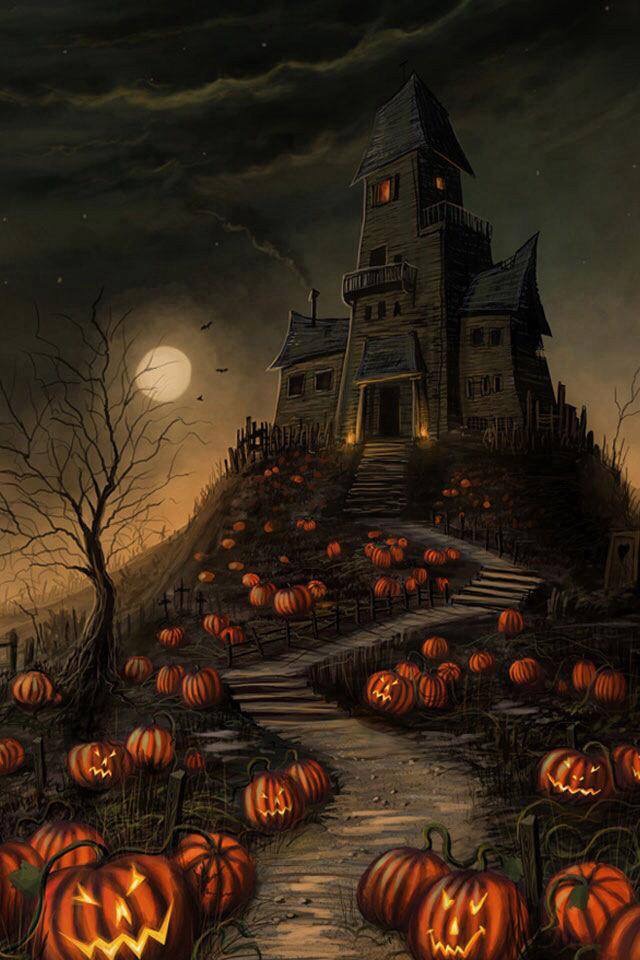 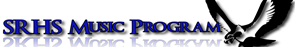 11th Annual SRHS Scary Strings ConcertFeaturing:South River High School & Towson University Symphony OrchestrasWednesday, October 30, 20196:30PMSRHS AuditoriumFree Admission with Harvest 4 the Hungry Food Donation(Costume Contest with Prizes!)